 й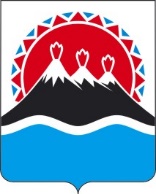 П О С Т А Н О В Л Е Н И ЕГУБЕРНАТОРА КАМЧАТСКОГО КРАЯ                  г. Петропавловск-КамчатскийВ соответствии с распоряжением Губернатора Камчатского края от 17.05.2022  № 308-РПОСТАНОВЛЯЮ:1. Внести  в  таблицу приложения  к постановлению Губернатора Камчатского края от 21.12.2021 № 175 «О предельной штатной численности и предельном фонде должностных окладов в исполнительных органах государственной власти Камчатского края» следующие изменения:1)  строку 4 изложить в следующей редакции:«                                                                                                                  »;2) строку 10 изложить в следующей редакции:«                                                                                                                  »;3) строку 22 изложить в следующей редакции:«                                                                                                                            ».   2. Настоящее постановление вступает в силу после дня его официального опубликования.Пояснительная запискак проекту постановления Губернатора Камчатского края «О внесении изменений в таблицу приложения к  постановлению Губернатора Камчатского края от 21.12.2021 № 175 «О предельной штатной численности и предельном фонде должностных окладов в исполнительных органах государственной власти Камчатского края»Проект постановления Губернатора Камчатского края разработан в соответствии  с   распоряжением   Губернатора  Камчатского  края  от  17.05.2022 № 308-Р, которым уточняется структура некоторых  исполнительных органов государственной власти Камчатского края, а именно:1) Администрации Губернатора Камчатского края;2) Министерства культуры Камчатского края;3) Министерства спорта Корякского округа Камчатского края.Необходимость изменений обусловлена приведением в соответствие предельной штатной численности и предельного фонда оплаты труда работников в связи с перераспределение предельной штатной численности на основе более рациональной расстановки кадров и обоснованной необходимости повышения должностного роста кадров, обусловленной современными квалификационными требованиями, предъявляемых к соответствующим работникам исполнительных органов государственной власти Камчатского края с учетом специфики их целей и задач. Данные изменения также позволят существенно укрепить кадровый состав исполнительных органов государственной власти;Реализация настоящего постановления Губернатора Камчатского края не повлечет увеличения предельной штатной численности исполнительных органов государственной власти Камчатского края и общего фонда оплаты труда.Проект постановления Губернатора Камчатского края 17 мая 2022 года размещен на Едином портале проведения независимой антикоррупционной экспертизы и общественного обсуждения проектов нормативных правовых актов Камчатского края (htths://npaproject.kamgov.ru) для обеспечения возможности проведения в срок до 24 мая 2022 года независимой антикоррупционной экспертизы. Проект постановления Губернатора Камчатского края не подлежит оценке регулирующего воздействия в соответствии с постановлением Правительства Камчатского края от 06.06.2013 № 233-П «Об утверждении Порядка проведения оценки регулирующего воздействия проектов нормативных правовых актов Камчатского края и экспертизы нормативных правовых актов Камчатского края».[Дата регистрации]№[Номер документа]О внесении изменений в таблицу приложения к постановлению Губернатора Камчатского края от 21.12.2021 № 175 «О предельной штатной численности и предельном фонде должностных окладов в исполнительных органах государственной власти Камчатского края»4Администрация Губернатора Камчатского края153 (45)119409510Министерство культуры  Камчатского края19 (13)15253022Министерство спорта  Камчатского края16 (4)144217[горизонтальный штамп подписи 1]В.В. Солодов 